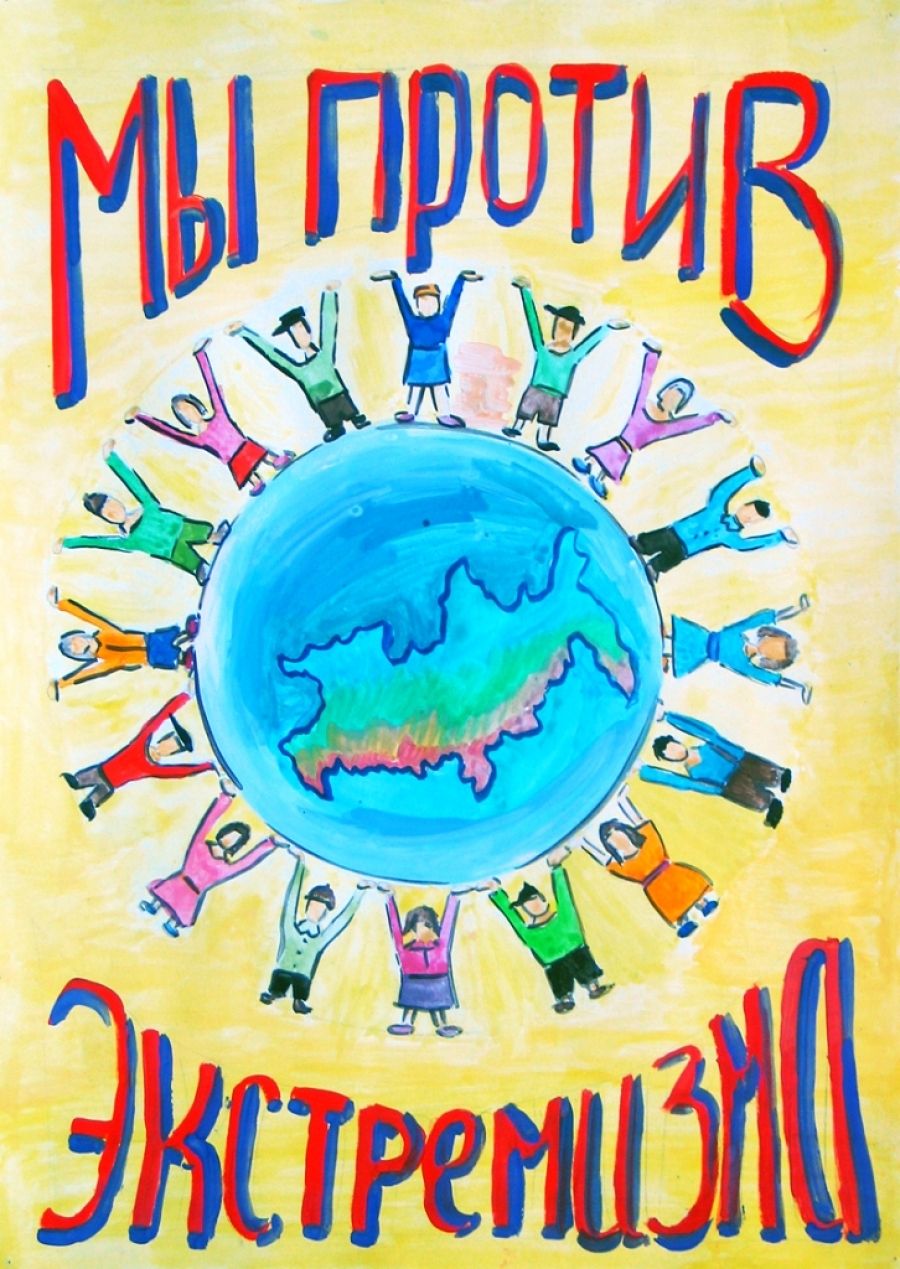 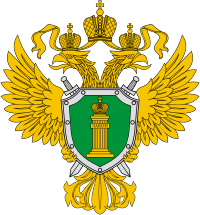  ПРОКУРАТУРА                                                   ШИМАНОВСКОГО РАЙОНА676306, Амурская область, г. Шимановск, ул. Ворошилова, 38«ЭКСТРЕМИЗМ СРЕДИ НЕСОВЕРШЕННОЛЕТНИХ:  ОБНАРУЖЕНИЕ, ПРИЧИНЫ, ПРОФИЛАКТИКА»2022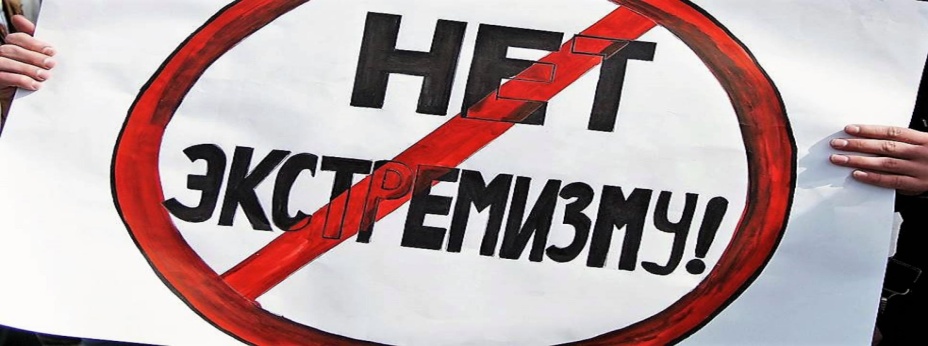 ПРИИЧИНА ПРИВЛЕЧЕНИЯ НЕСОВЕРШЕННОЛЕТНИХОСНОВЫНЕ ПРИЧИНЫ ЭКСТРЕМИСТКОГО ПОВЕДЕНИЯ В ПОДРОСТКОВОЙ СРЕДЕ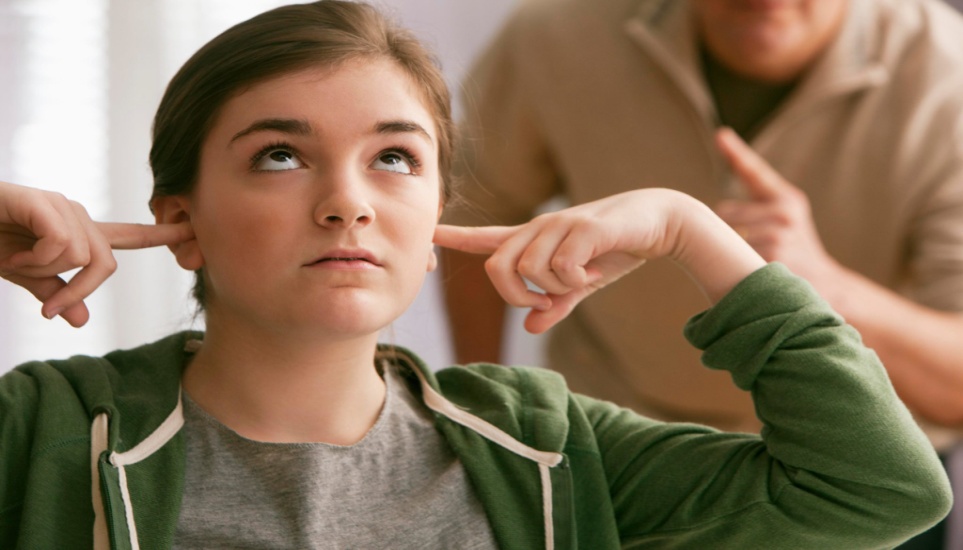 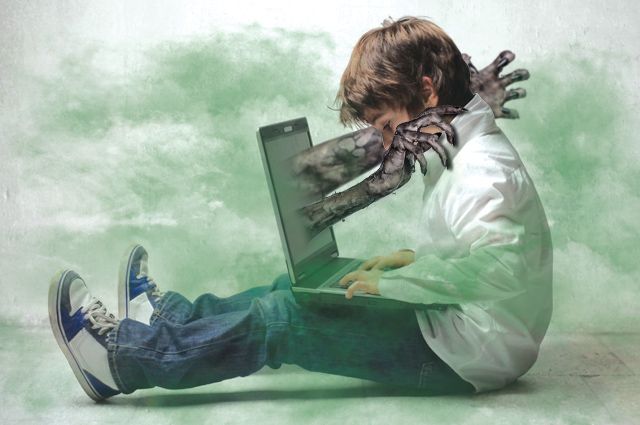 ПЕРВЫЕ ПРИЗНАКИ ТОГО, ЧТО ПОДРОСТОК НАЧИНАЕТ ПОПАДАТЬ ПОД ВЛИЯНИЕ ЭКСТРЕМИСТКОЙ ИДЕОЛОГИИ: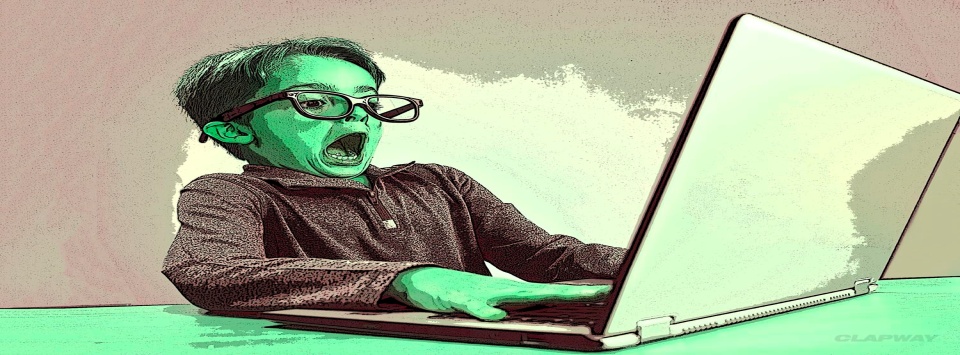 В СЛУЧАЕ ПОДОЗРЕНИЯ ОКАЗАНИЯ НА ПОДРОСТКА ВЛИЯНИЯ ЭКСТРЕМИСТКОЙ ОРГАНИЗАЦИИБУДЬТЕ БОЛЕЕ ВНИМАТЕЛЬНЫ К СВОИМ ДЕТЯМ!